SITE OVERVIEW - GREENSITE OVERVIEW - GREENTown    Torquay  Site Name 18 Babbacombe Road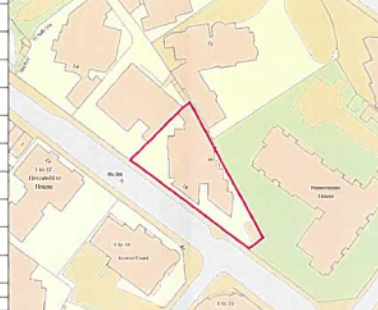 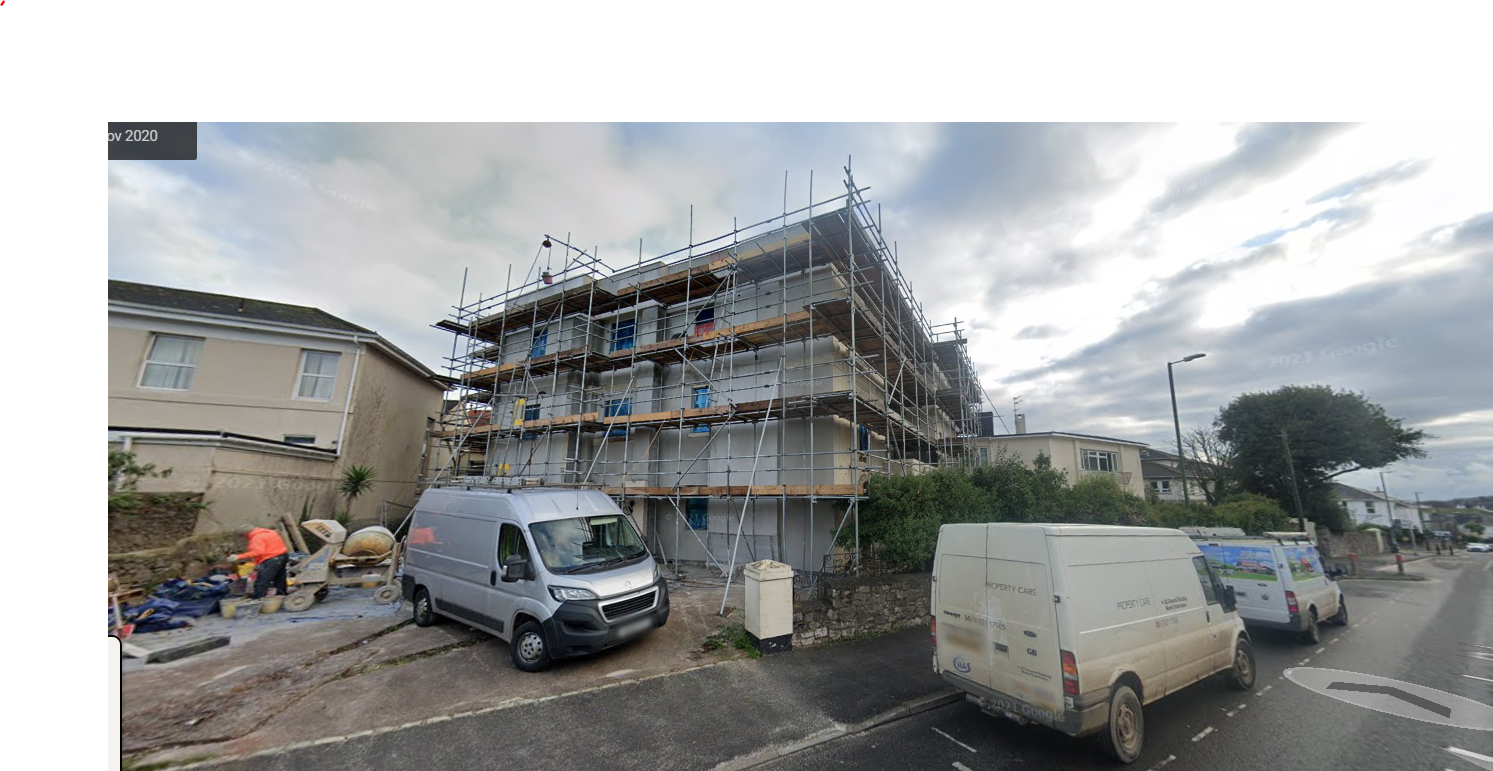 HELAA Reference no. 21T096Approx. yield 10Suitable: How the principle of development is established  P/2017/0178 - Conversion of Hotel into 9 apartmentsP/2017/0729 – Conversion of ancillary space on GF of main building into additional residential unitAvailable: Any change in circumstances since principle established  Yes.Achievable Yes – under construction Customer Reference no. Source of Site (call for sites, Local Plan allocation etc.).   UC sitesCurrent use Construction site Site description Extended Victorian Villa set adjacent to Babbacombe Road, which is in the process of being altered and convert to flats.Total site area (ha)  AVAILABILITY ASSESSMENT  Reasonable prospect of delivery (timescale): AVAILABILITY ASSESSMENT  Reasonable prospect of delivery (timescale): The next 5 years  10A 6-10 year period An 11-15 year period Later than 15 years 